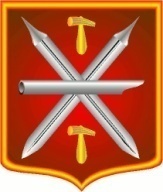 Т у л ь с к а я   о б л а с т ьМуниципальное образование город ТулаТульская городская Дума5-го созыва64-е очередное заседаниеРЕШЕНИЕПриложение к решению  Тульской городской Думы от 27.03.2019 № 64/1559Справочно: Заявителем в соответствии с пунктом 2.3 Положения «Об организации и проведении культурно – массовых мероприятий на территории муниципального образования город Тула», утвержденным решением Тульской городской Думы от 18.07.2012 № 48/1019, представляются:- афиша культурно-массового мероприятия с указанием организатора, его юридического адреса, телефонов, фамилий участников, даты, времени и места проведения, цены билета, возрастных ограничений;- проект договора на расклейку (размещение) афиш;- образец билета установленного образца;- копия устава,  выписка  из  Единого  государственного  реестра  юридических  лиц – в  случае,  если  организатор  является  юридическим  лицом;  копия  паспорта,  выписка из Единого государственного реестра индивидуальных предпринимателей – в  случае,  если  организатор  является  индивидуальным  предпринимателем;  копия  паспорта – в  случае,  если  организатор  является  физическим  лицом;документ, подтверждающий право организатора на пользование зданием,  сооружением,  территорией,  на  которых  планируется  проведение  культурно-массового  мероприятия;документ,  подтверждающий  полномочия  лица,  подающего  заявление,  на  представление  интересов  организатора,  а  также  копию  паспорта  представителя – в  случае,  если  заявление  подается  представителем  организатора;информация об условиях организационного, технического и иного обеспечения проведения массового мероприятия  (обеспечение  мер  безопасности, антитеррористической защищенности,  выполнение санитарных норм – установка и обслуживание контейнеров для сбора твердых коммунальных отходов и общественных биотуалетов,  организация уборки,  обеспечение  электроснабжения);программа (сценарий, регламент) культурно-массового мероприятия.от 27.03.2019№ 64/1559О внесении изменений в Положение «Об организации и проведении культурно-массовых мероприятий на территории муниципального образования город Тула», утвержденное решением Тульской городской     Думы   от      18.07.2012 № 48/1019       Рассмотрев требование прокурора города Тулы 25.12.2018 № 7-07-2018 «Об изменении нормативного правового акта с целью исключения выявленных коррупционных факторов», в соответствии с Федеральным законом  от 06.10.2003 № 131-ФЗ «Об общих принципах организации местного самоуправления в Российской Федерации», Федеральным законом от 09.10.1992 № 3612-1 «Основы законодательства Российской Федерации о культуре», Уставом муниципального образования город Тула  Тульская городская Дума      Рассмотрев требование прокурора города Тулы 25.12.2018 № 7-07-2018 «Об изменении нормативного правового акта с целью исключения выявленных коррупционных факторов», в соответствии с Федеральным законом  от 06.10.2003 № 131-ФЗ «Об общих принципах организации местного самоуправления в Российской Федерации», Федеральным законом от 09.10.1992 № 3612-1 «Основы законодательства Российской Федерации о культуре», Уставом муниципального образования город Тула  Тульская городская Дума      Рассмотрев требование прокурора города Тулы 25.12.2018 № 7-07-2018 «Об изменении нормативного правового акта с целью исключения выявленных коррупционных факторов», в соответствии с Федеральным законом  от 06.10.2003 № 131-ФЗ «Об общих принципах организации местного самоуправления в Российской Федерации», Федеральным законом от 09.10.1992 № 3612-1 «Основы законодательства Российской Федерации о культуре», Уставом муниципального образования город Тула  Тульская городская ДумаР Е Ш И Л А :Р Е Ш И Л А :Р Е Ш И Л А :1. Удовлетворить требование прокурора города Тулы 25.12.2018 № 7-07-2018 «Об изменении нормативного правового акта с целью исключения выявленных коррупционных факторов».2. Внести в Положение «Об организации и проведении культурно-массовых мероприятий на территории муниципального образования город Тула», утвержденное решением Тульской городской Думы от 18.07.2012 № 48/1019, следующие изменения:2.1. Пункт 1.2 дополнить словами «, в зданиях, сооружениях, комплексах таких зданий и сооружений, включая прилегающую территорию, временно подготовленных либо специально предназначенных для проведения культурно-массовых мероприятий, а также в специально определенных на период их проведения площадях, парках, улицах, водоемах и других территориях (вне специальных сооружений)».2.2. Пункт 1.3 изложить в следующей редакции:«1.3. Настоящее Положение не регулирует порядок организации и проведения спортивных и спортивно-массовых мероприятий, собраний, митингов, демонстраций, шествий и пикетирований, религиозных обрядов и церемоний, туристических маршрутов, туристических групп, авто-, мото- и велопробегов, а также порядок организации и проведения массовых мероприятий, организаторами которых выступают:- органы федеральной или региональной государственной власти (в отношении массовых мероприятий, проведение которых осуществляется в связи с государственными праздниками или имеющими общероссийский или международный характер);- органы местного самоуправления муниципального образования город Тула (в отношении массовых мероприятий, проведение которых осуществляется в соответствии с утвержденными в установленном порядке планами деятельности этих органов или утвержденными в установленном порядке планами мероприятий соответствующих структурных подразделений органов местного самоуправления муниципального образования город Тула);- государственные, муниципальные предприятия или учреждения (в отношении массовых мероприятий, проведение которых осуществляется самостоятельно учреждениями без привлечения лиц, осуществляющих концертную деятельность на территории города Тулы, в соответствии с уставной деятельностью этих организаций и на закрепленных территориях или в зданиях (помещениях) этих организаций).».  2.3. Абзац второй пункта 1.4 изложить в следующей редакции:«- культурно - массовое мероприятие - это развлекательное общедоступное мероприятие с использованием аудиовизуальных и других технических средств, предполагающее  участие 50 и более человек, в закрытых помещениях и на открытых площадках, призванное способствовать проведению досуга различных возрастных групп населения, развитию любительского творчества, удовлетворению духовных запросов, интереса к культуре (народные гулянья; выставки, вернисажи; карнавалы, маскарады; театрализованные представления, фестивали; концерты, дискотеки; передвижные и летние кинотеатры на открытых пространствах).».2.4. Пункт 2.1 изложить в следующей редакции:«2.1. Культурно-массовые мероприятия, указанные в пункте 1.2 настоящего Положения, подлежат регистрации  в управлении культуры и туризма  администрации города Тулы не менее чем за определенный данным Положением срок до объявления о начале культурно-массового мероприятия.  Не подлежат регистрации массовые мероприятия, указанные в пункте 1.3 настоящего Положения, а также массовые мероприятия, проводимые в ночных клубах, ресторанах, кафе.».2.5. В пункте 2.3:2.5.1. Абзац второй дополнить словами «,возрастных ограничений».2.5.2. Абзацы пятый – девятый изложить в следующей редакции:«- копию устава,  выписку  из  Единого  государственного  реестра  юридических  лиц – в  случае,  если  организатор  является  юридическим  лицом;  копию  паспорта,  выписку из Единого государственного реестра индивидуальных предпринимателей – в  случае,  если  организатор  является  индивидуальным  предпринимателем;  копию  паспорта – в  случае,  если  организатор  является  физическим  лицом;документ, подтверждающий право организатора на пользование зданием,  сооружением,  территорией,  на  которых  планируется  проведение  культурно-массового  мероприятия;документ,  подтверждающий  полномочия  лица,  подающего  заявление,  на  представление  интересов  организатора,  а  также  копию  паспорта  представителя – в  случае,  если  заявление  подается  представителем  организатора;информацию об условиях организационного, технического и иного обеспечения проведения массового мероприятия  (обеспечение  мер  безопасности, антитеррористической защищенности,  выполнение санитарных норм – установка и обслуживание контейнеров для сбора твердых коммунальных отходов и общественных биотуалетов,  организация уборки,  обеспечение  электроснабжения);программа (сценарий, регламент) культурно-массового мероприятия.». 2.5.3. Абзац десятый признать утратившим силу.2.6. Абзац первый пункта 2.4 дополнить словами «(приложение к Положению)».2.7. Пункт 2.5 признать утратившим силу.2.8. Абзац третий пункта 3.1 признать утратившим силу.2.9. Пункт  3.2. изложить в следующей редакции:«3.2. При подготовке и во время проведения культурно-массового мероприятия организатор обязан:- проводить работу по техническому и материальному обустройству культурно-массового мероприятия (размещение сцен, их оформление, оборудование звукоусиливающей аппаратурой, энергоснабжение, установку технических средств обеспечения общественного порядка и т.п.), обеспечивая при этом в соответствии с действующим законодательством поддержание общественного порядка; соблюдение мер антитеррористической защиты; правил техники безопасности и противопожарной безопасности; оказания первой медицинской помощи, выполнение санитарных норм и правил благоустройства;принимать меры по восстановлению нарушенного благоустройства и наведению надлежащего санитарного порядка на территории проведения культурно-массового мероприятия во время его проведения и по его окончании;в случае отмены культурно-массового мероприятия информировать об отмене население, управление культуры и туризма администрации города Тулы, УМВД России по Тульской области не позднее, чем за три дня до даты запланированного мероприятия.».  2.10. Раздел 3 «Требования к организаторам культурно-массовых мероприятий» дополнить пунктом 3.7 следующего содержания:«3.7. Культурно-массовые мероприятия проводятся в сроки, во время, в месте и в соответствии с целями, указанными в заявлении на проведение культурно-массового мероприятия, а также в соответствии с программой (сценарием, регламентом), прилагаемой к заявлению о проведении культурно-массового мероприятия.».  2.11. В пункте 4.1 слова «и 2.5» исключить.2.12. Пункт 4.2. изложить в следующей редакции:«4.2. Управление культуры и туризма администрации города Тулы вправе отказать в регистрации культурно-массового мероприятия в  следующих  случаях:  к заявлению не приложены документы, указанные в  пункте 2.3.  Положения;- заявление на регистрацию не согласовано УМВД России по Тульской области;информация, содержащаяся в тексте представленных документов, содержит сведения о том, что цели культурно-массового мероприятия противоречат действующему законодательству Российской Федерации;-  в заявленное время в заявленном  месте ранее запланировано проведение  культурно-массового или иного мероприятия.  В этом случае администрация города Тулы вправе предложить организатору культурно-массового мероприятия изменить время и (или) место проведения культурно-массового мероприятия.». 2.13. Положение дополнить приложением (приложение). 3. Контроль за исполнением настоящего решения возложить на заместителя главы  администрации города по социальной политике Н.Б. Токовую.4. Обнародовать настоящее решение путем его размещения на официальном сайте муниципального образования город Тула в информационно-телекоммуникационной сети Интернет по адресу: http://www.npacity.tula.ru и на информационных стендах в местах официального обнародования муниципальных правовых актов муниципального образования город Тула.5. Разместить настоящее решение на официальных сайтах Тульской городской Думы и администрации города Тулы в информационно-телекоммуникационной сети Интернет.6. Решение вступает в силу со дня его официального обнародования1. Удовлетворить требование прокурора города Тулы 25.12.2018 № 7-07-2018 «Об изменении нормативного правового акта с целью исключения выявленных коррупционных факторов».2. Внести в Положение «Об организации и проведении культурно-массовых мероприятий на территории муниципального образования город Тула», утвержденное решением Тульской городской Думы от 18.07.2012 № 48/1019, следующие изменения:2.1. Пункт 1.2 дополнить словами «, в зданиях, сооружениях, комплексах таких зданий и сооружений, включая прилегающую территорию, временно подготовленных либо специально предназначенных для проведения культурно-массовых мероприятий, а также в специально определенных на период их проведения площадях, парках, улицах, водоемах и других территориях (вне специальных сооружений)».2.2. Пункт 1.3 изложить в следующей редакции:«1.3. Настоящее Положение не регулирует порядок организации и проведения спортивных и спортивно-массовых мероприятий, собраний, митингов, демонстраций, шествий и пикетирований, религиозных обрядов и церемоний, туристических маршрутов, туристических групп, авто-, мото- и велопробегов, а также порядок организации и проведения массовых мероприятий, организаторами которых выступают:- органы федеральной или региональной государственной власти (в отношении массовых мероприятий, проведение которых осуществляется в связи с государственными праздниками или имеющими общероссийский или международный характер);- органы местного самоуправления муниципального образования город Тула (в отношении массовых мероприятий, проведение которых осуществляется в соответствии с утвержденными в установленном порядке планами деятельности этих органов или утвержденными в установленном порядке планами мероприятий соответствующих структурных подразделений органов местного самоуправления муниципального образования город Тула);- государственные, муниципальные предприятия или учреждения (в отношении массовых мероприятий, проведение которых осуществляется самостоятельно учреждениями без привлечения лиц, осуществляющих концертную деятельность на территории города Тулы, в соответствии с уставной деятельностью этих организаций и на закрепленных территориях или в зданиях (помещениях) этих организаций).».  2.3. Абзац второй пункта 1.4 изложить в следующей редакции:«- культурно - массовое мероприятие - это развлекательное общедоступное мероприятие с использованием аудиовизуальных и других технических средств, предполагающее  участие 50 и более человек, в закрытых помещениях и на открытых площадках, призванное способствовать проведению досуга различных возрастных групп населения, развитию любительского творчества, удовлетворению духовных запросов, интереса к культуре (народные гулянья; выставки, вернисажи; карнавалы, маскарады; театрализованные представления, фестивали; концерты, дискотеки; передвижные и летние кинотеатры на открытых пространствах).».2.4. Пункт 2.1 изложить в следующей редакции:«2.1. Культурно-массовые мероприятия, указанные в пункте 1.2 настоящего Положения, подлежат регистрации  в управлении культуры и туризма  администрации города Тулы не менее чем за определенный данным Положением срок до объявления о начале культурно-массового мероприятия.  Не подлежат регистрации массовые мероприятия, указанные в пункте 1.3 настоящего Положения, а также массовые мероприятия, проводимые в ночных клубах, ресторанах, кафе.».2.5. В пункте 2.3:2.5.1. Абзац второй дополнить словами «,возрастных ограничений».2.5.2. Абзацы пятый – девятый изложить в следующей редакции:«- копию устава,  выписку  из  Единого  государственного  реестра  юридических  лиц – в  случае,  если  организатор  является  юридическим  лицом;  копию  паспорта,  выписку из Единого государственного реестра индивидуальных предпринимателей – в  случае,  если  организатор  является  индивидуальным  предпринимателем;  копию  паспорта – в  случае,  если  организатор  является  физическим  лицом;документ, подтверждающий право организатора на пользование зданием,  сооружением,  территорией,  на  которых  планируется  проведение  культурно-массового  мероприятия;документ,  подтверждающий  полномочия  лица,  подающего  заявление,  на  представление  интересов  организатора,  а  также  копию  паспорта  представителя – в  случае,  если  заявление  подается  представителем  организатора;информацию об условиях организационного, технического и иного обеспечения проведения массового мероприятия  (обеспечение  мер  безопасности, антитеррористической защищенности,  выполнение санитарных норм – установка и обслуживание контейнеров для сбора твердых коммунальных отходов и общественных биотуалетов,  организация уборки,  обеспечение  электроснабжения);программа (сценарий, регламент) культурно-массового мероприятия.». 2.5.3. Абзац десятый признать утратившим силу.2.6. Абзац первый пункта 2.4 дополнить словами «(приложение к Положению)».2.7. Пункт 2.5 признать утратившим силу.2.8. Абзац третий пункта 3.1 признать утратившим силу.2.9. Пункт  3.2. изложить в следующей редакции:«3.2. При подготовке и во время проведения культурно-массового мероприятия организатор обязан:- проводить работу по техническому и материальному обустройству культурно-массового мероприятия (размещение сцен, их оформление, оборудование звукоусиливающей аппаратурой, энергоснабжение, установку технических средств обеспечения общественного порядка и т.п.), обеспечивая при этом в соответствии с действующим законодательством поддержание общественного порядка; соблюдение мер антитеррористической защиты; правил техники безопасности и противопожарной безопасности; оказания первой медицинской помощи, выполнение санитарных норм и правил благоустройства;принимать меры по восстановлению нарушенного благоустройства и наведению надлежащего санитарного порядка на территории проведения культурно-массового мероприятия во время его проведения и по его окончании;в случае отмены культурно-массового мероприятия информировать об отмене население, управление культуры и туризма администрации города Тулы, УМВД России по Тульской области не позднее, чем за три дня до даты запланированного мероприятия.».  2.10. Раздел 3 «Требования к организаторам культурно-массовых мероприятий» дополнить пунктом 3.7 следующего содержания:«3.7. Культурно-массовые мероприятия проводятся в сроки, во время, в месте и в соответствии с целями, указанными в заявлении на проведение культурно-массового мероприятия, а также в соответствии с программой (сценарием, регламентом), прилагаемой к заявлению о проведении культурно-массового мероприятия.».  2.11. В пункте 4.1 слова «и 2.5» исключить.2.12. Пункт 4.2. изложить в следующей редакции:«4.2. Управление культуры и туризма администрации города Тулы вправе отказать в регистрации культурно-массового мероприятия в  следующих  случаях:  к заявлению не приложены документы, указанные в  пункте 2.3.  Положения;- заявление на регистрацию не согласовано УМВД России по Тульской области;информация, содержащаяся в тексте представленных документов, содержит сведения о том, что цели культурно-массового мероприятия противоречат действующему законодательству Российской Федерации;-  в заявленное время в заявленном  месте ранее запланировано проведение  культурно-массового или иного мероприятия.  В этом случае администрация города Тулы вправе предложить организатору культурно-массового мероприятия изменить время и (или) место проведения культурно-массового мероприятия.». 2.13. Положение дополнить приложением (приложение). 3. Контроль за исполнением настоящего решения возложить на заместителя главы  администрации города по социальной политике Н.Б. Токовую.4. Обнародовать настоящее решение путем его размещения на официальном сайте муниципального образования город Тула в информационно-телекоммуникационной сети Интернет по адресу: http://www.npacity.tula.ru и на информационных стендах в местах официального обнародования муниципальных правовых актов муниципального образования город Тула.5. Разместить настоящее решение на официальных сайтах Тульской городской Думы и администрации города Тулы в информационно-телекоммуникационной сети Интернет.6. Решение вступает в силу со дня его официального обнародования1. Удовлетворить требование прокурора города Тулы 25.12.2018 № 7-07-2018 «Об изменении нормативного правового акта с целью исключения выявленных коррупционных факторов».2. Внести в Положение «Об организации и проведении культурно-массовых мероприятий на территории муниципального образования город Тула», утвержденное решением Тульской городской Думы от 18.07.2012 № 48/1019, следующие изменения:2.1. Пункт 1.2 дополнить словами «, в зданиях, сооружениях, комплексах таких зданий и сооружений, включая прилегающую территорию, временно подготовленных либо специально предназначенных для проведения культурно-массовых мероприятий, а также в специально определенных на период их проведения площадях, парках, улицах, водоемах и других территориях (вне специальных сооружений)».2.2. Пункт 1.3 изложить в следующей редакции:«1.3. Настоящее Положение не регулирует порядок организации и проведения спортивных и спортивно-массовых мероприятий, собраний, митингов, демонстраций, шествий и пикетирований, религиозных обрядов и церемоний, туристических маршрутов, туристических групп, авто-, мото- и велопробегов, а также порядок организации и проведения массовых мероприятий, организаторами которых выступают:- органы федеральной или региональной государственной власти (в отношении массовых мероприятий, проведение которых осуществляется в связи с государственными праздниками или имеющими общероссийский или международный характер);- органы местного самоуправления муниципального образования город Тула (в отношении массовых мероприятий, проведение которых осуществляется в соответствии с утвержденными в установленном порядке планами деятельности этих органов или утвержденными в установленном порядке планами мероприятий соответствующих структурных подразделений органов местного самоуправления муниципального образования город Тула);- государственные, муниципальные предприятия или учреждения (в отношении массовых мероприятий, проведение которых осуществляется самостоятельно учреждениями без привлечения лиц, осуществляющих концертную деятельность на территории города Тулы, в соответствии с уставной деятельностью этих организаций и на закрепленных территориях или в зданиях (помещениях) этих организаций).».  2.3. Абзац второй пункта 1.4 изложить в следующей редакции:«- культурно - массовое мероприятие - это развлекательное общедоступное мероприятие с использованием аудиовизуальных и других технических средств, предполагающее  участие 50 и более человек, в закрытых помещениях и на открытых площадках, призванное способствовать проведению досуга различных возрастных групп населения, развитию любительского творчества, удовлетворению духовных запросов, интереса к культуре (народные гулянья; выставки, вернисажи; карнавалы, маскарады; театрализованные представления, фестивали; концерты, дискотеки; передвижные и летние кинотеатры на открытых пространствах).».2.4. Пункт 2.1 изложить в следующей редакции:«2.1. Культурно-массовые мероприятия, указанные в пункте 1.2 настоящего Положения, подлежат регистрации  в управлении культуры и туризма  администрации города Тулы не менее чем за определенный данным Положением срок до объявления о начале культурно-массового мероприятия.  Не подлежат регистрации массовые мероприятия, указанные в пункте 1.3 настоящего Положения, а также массовые мероприятия, проводимые в ночных клубах, ресторанах, кафе.».2.5. В пункте 2.3:2.5.1. Абзац второй дополнить словами «,возрастных ограничений».2.5.2. Абзацы пятый – девятый изложить в следующей редакции:«- копию устава,  выписку  из  Единого  государственного  реестра  юридических  лиц – в  случае,  если  организатор  является  юридическим  лицом;  копию  паспорта,  выписку из Единого государственного реестра индивидуальных предпринимателей – в  случае,  если  организатор  является  индивидуальным  предпринимателем;  копию  паспорта – в  случае,  если  организатор  является  физическим  лицом;документ, подтверждающий право организатора на пользование зданием,  сооружением,  территорией,  на  которых  планируется  проведение  культурно-массового  мероприятия;документ,  подтверждающий  полномочия  лица,  подающего  заявление,  на  представление  интересов  организатора,  а  также  копию  паспорта  представителя – в  случае,  если  заявление  подается  представителем  организатора;информацию об условиях организационного, технического и иного обеспечения проведения массового мероприятия  (обеспечение  мер  безопасности, антитеррористической защищенности,  выполнение санитарных норм – установка и обслуживание контейнеров для сбора твердых коммунальных отходов и общественных биотуалетов,  организация уборки,  обеспечение  электроснабжения);программа (сценарий, регламент) культурно-массового мероприятия.». 2.5.3. Абзац десятый признать утратившим силу.2.6. Абзац первый пункта 2.4 дополнить словами «(приложение к Положению)».2.7. Пункт 2.5 признать утратившим силу.2.8. Абзац третий пункта 3.1 признать утратившим силу.2.9. Пункт  3.2. изложить в следующей редакции:«3.2. При подготовке и во время проведения культурно-массового мероприятия организатор обязан:- проводить работу по техническому и материальному обустройству культурно-массового мероприятия (размещение сцен, их оформление, оборудование звукоусиливающей аппаратурой, энергоснабжение, установку технических средств обеспечения общественного порядка и т.п.), обеспечивая при этом в соответствии с действующим законодательством поддержание общественного порядка; соблюдение мер антитеррористической защиты; правил техники безопасности и противопожарной безопасности; оказания первой медицинской помощи, выполнение санитарных норм и правил благоустройства;принимать меры по восстановлению нарушенного благоустройства и наведению надлежащего санитарного порядка на территории проведения культурно-массового мероприятия во время его проведения и по его окончании;в случае отмены культурно-массового мероприятия информировать об отмене население, управление культуры и туризма администрации города Тулы, УМВД России по Тульской области не позднее, чем за три дня до даты запланированного мероприятия.».  2.10. Раздел 3 «Требования к организаторам культурно-массовых мероприятий» дополнить пунктом 3.7 следующего содержания:«3.7. Культурно-массовые мероприятия проводятся в сроки, во время, в месте и в соответствии с целями, указанными в заявлении на проведение культурно-массового мероприятия, а также в соответствии с программой (сценарием, регламентом), прилагаемой к заявлению о проведении культурно-массового мероприятия.».  2.11. В пункте 4.1 слова «и 2.5» исключить.2.12. Пункт 4.2. изложить в следующей редакции:«4.2. Управление культуры и туризма администрации города Тулы вправе отказать в регистрации культурно-массового мероприятия в  следующих  случаях:  к заявлению не приложены документы, указанные в  пункте 2.3.  Положения;- заявление на регистрацию не согласовано УМВД России по Тульской области;информация, содержащаяся в тексте представленных документов, содержит сведения о том, что цели культурно-массового мероприятия противоречат действующему законодательству Российской Федерации;-  в заявленное время в заявленном  месте ранее запланировано проведение  культурно-массового или иного мероприятия.  В этом случае администрация города Тулы вправе предложить организатору культурно-массового мероприятия изменить время и (или) место проведения культурно-массового мероприятия.». 2.13. Положение дополнить приложением (приложение). 3. Контроль за исполнением настоящего решения возложить на заместителя главы  администрации города по социальной политике Н.Б. Токовую.4. Обнародовать настоящее решение путем его размещения на официальном сайте муниципального образования город Тула в информационно-телекоммуникационной сети Интернет по адресу: http://www.npacity.tula.ru и на информационных стендах в местах официального обнародования муниципальных правовых актов муниципального образования город Тула.5. Разместить настоящее решение на официальных сайтах Тульской городской Думы и администрации города Тулы в информационно-телекоммуникационной сети Интернет.6. Решение вступает в силу со дня его официального обнародованияГлава муниципального образования город ТулаЮ.И. ЦкипуриЮ.И. ЦкипуриПриложение к Положению  «Об организации и проведении культурно – массовых мероприятий на территории муниципального образования город Тула»Главе администрации города Тулы илиНачальнику управления культуры и туризма администрации города Тулы_____________________________________от ________________________________________________________________________(Ф.И.О. либо наименование юридического лица)Адрес: _______________________________ (место проживания (регистрации)  либо юридический адрес)Контактный телефон: __________________                                                                                              E-mail:___________________________Заявление на регистрацию культурно – массового мероприятия            В соответствии с Положением «Об организации и проведении культурно – массовых мероприятий на территории муниципального образования город Тула», утвержденным решением Тульской городской Думы от 18.07.2012 № 48/1019, прошу Вас провести регистрацию проведения культурно-массового мероприятия____________________________________________________________________________________________________________(наименование культурно – массового мероприятия)Приложение к Положению  «Об организации и проведении культурно – массовых мероприятий на территории муниципального образования город Тула»Главе администрации города Тулы илиНачальнику управления культуры и туризма администрации города Тулы_____________________________________от ________________________________________________________________________(Ф.И.О. либо наименование юридического лица)Адрес: _______________________________ (место проживания (регистрации)  либо юридический адрес)Контактный телефон: __________________                                                                                              E-mail:___________________________Заявление на регистрацию культурно – массового мероприятия            В соответствии с Положением «Об организации и проведении культурно – массовых мероприятий на территории муниципального образования город Тула», утвержденным решением Тульской городской Думы от 18.07.2012 № 48/1019, прошу Вас провести регистрацию проведения культурно-массового мероприятия____________________________________________________________________________________________________________(наименование культурно – массового мероприятия)Приложение к Положению  «Об организации и проведении культурно – массовых мероприятий на территории муниципального образования город Тула»Главе администрации города Тулы илиНачальнику управления культуры и туризма администрации города Тулы_____________________________________от ________________________________________________________________________(Ф.И.О. либо наименование юридического лица)Адрес: _______________________________ (место проживания (регистрации)  либо юридический адрес)Контактный телефон: __________________                                                                                              E-mail:___________________________Заявление на регистрацию культурно – массового мероприятия            В соответствии с Положением «Об организации и проведении культурно – массовых мероприятий на территории муниципального образования город Тула», утвержденным решением Тульской городской Думы от 18.07.2012 № 48/1019, прошу Вас провести регистрацию проведения культурно-массового мероприятия____________________________________________________________________________________________________________(наименование культурно – массового мероприятия)Приложение к Положению  «Об организации и проведении культурно – массовых мероприятий на территории муниципального образования город Тула»Главе администрации города Тулы илиНачальнику управления культуры и туризма администрации города Тулы_____________________________________от ________________________________________________________________________(Ф.И.О. либо наименование юридического лица)Адрес: _______________________________ (место проживания (регистрации)  либо юридический адрес)Контактный телефон: __________________                                                                                              E-mail:___________________________Заявление на регистрацию культурно – массового мероприятия            В соответствии с Положением «Об организации и проведении культурно – массовых мероприятий на территории муниципального образования город Тула», утвержденным решением Тульской городской Думы от 18.07.2012 № 48/1019, прошу Вас провести регистрацию проведения культурно-массового мероприятия____________________________________________________________________________________________________________(наименование культурно – массового мероприятия) Согласовано: УМВД России по Тульской области(ФИО, должность) ____________________ПечатьПодписьПодпись лица, принявшего документы(ФИО)_____________________Подпись